Casino ShowMiniature Goat Section14/10/2023Judge – Jasmine WilsonJudging starts – 10:00amChief Steward – Rochelle DeenenTrophies donated by AABMGS Inc.Garlands donated by – Therese Jeffries-PurtonRosettes donated by – AABMGS Inc.Entries - $4:00 per entry/per class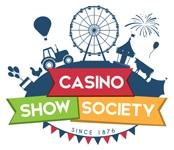 CLASSES:1.	Best Presented – Any Breed (1)	1. Koolomon Queen of the Meadows – Samantha Dulfer2.	Kiddy Klass Handler - Any Breed (Children 7 years and under)3.	Junior Handler - Any Breed (Children 8 to 16 years) (1)	1. Smithfield Ruby-Rose – Alyce Smith 4.	Adult Handler - Any Breed (Over 16 years) (1)	1. Koolomon Queen of the Meadows – Samantha Dulfer5.	Best Udder – Any BreedWETHERS:6. 	Wether 0 to 6 months – Any Breed (2)	1. Smithfield Flint – James Smith	2. Little Rock Prince – Rochelle Deenen7.	Wether 6 to 12 months – Any Breed (1)	1. The Avenue Invictus – Samantha DulferCHAMPION MINIATURE KID WETHERLITTLE ROCK PRINCERESERVE CHAMPION MINIATURE KID WETHERTHE AVENUE INVICTUS8. 	Wether 1 to 2 years – Any Breed9.	Wether over 2 years	- Any Breed (2)	1. Clarivon Caprines Tobias – James Smith	2. Little Rock Bruno Mars – Rochelle DeenenCHAMPION MINIATURE ADULT WETHERCLARIVON  CAPRINES TOBIASRESERVE CHAMPION MINIATURE ADULT WETHERLITTLE ROCK BRUNO MARSSUPREME MINIATURE WETHERLITTLE ROCK PRINCEKID DOES UNDER 6 MONTHS:10.	MINIATURE ANGLO NUBIAN Doe under 6 months (3)	1. Smithfield Marble – James Smith2. Clarivon Caprines Echo – James Smith	3. Smithfield Takara – James Smith11.	AUSTRALIAN MINIATURE Kid Doe under 6 months (2)	1. The Avenue Queen of Flames – Samantha Dulfer2. The Avenue Francine – Samantha Dulfer12.	ELF Kid Doe under 6 months13.	AUSTRALIAN SILKY Kid Doe under 6 months14. 	PYGMY Kid Doe under 6 months (3)	1. Little Rock Marilyn Monroe – Mark & Rochelle Deenen	2. Little Rock My Sharona – Mark & Rochelle Deenen	3. Little Rock Reba McEntire – Mark & Rochelle Deenen15.	NIGERIAN DWARF Kid Doe under 6 months 16.	MINIATURE BOER Kid Doe under 6 monthsCHAMPION KID DOE under 6 MONTHSSMITHFIELD MARBLERESERVE CHAMPION KID DOE under 6 MONTHSTHE AVENUE QUEEN OF FLAMESKID DOES 6 TO 12 MONTHS:17.   	MINIATURE ANGLO NUBIAN Kid Doe 6 to 12 months (1)	1. Smithfield Ruby-Rose – James Smith18.	AUSTRALIAN MINIATURE Kid Doe 6 to 12 months (1)	1. Brookhaven Lilly – Samantha Dulfer19. 	ELF Kid Doe 6 to 12 months20.	AUSTRALIAN SILKY Kid Doe 6 to 12 months21.	PYGMY Kid Doe 6 to 12 months (2)	1. Little Rock Orianthi – Rochelle Deenen	2. Little Rock Kimbra – Rochelle Deenen22.	NIGERIAN DWARF Kid Doe 6 to 12 months23.	MINIATURE BOER Kid Doe 6 to 12 months CHAMPION KID DOE 6 TO 12 MONTHSBROOKHAVEN LILLYRESERVE CHAMPION KID DOE 6 TO 12 MONTHSLITTLE ROCK ORIANTHIJUNIOR DOES 1 TO 3 YEARS: 24.   	MINIATURE ANGLO NUBIAN Junior Doe 1 to 3 years25.	AUSTRALIAN MINIATURE Junior Doe 1 to 3 years 26. 	ELF Junior Doe 1 to 3 years27.	AUSTRALIAN SILKY Junior Doe 1 to 3 years28.	PYGMY Junior Doe 1 to 3 years 29.	NIGERIAN DWARF Junior Doe 1 to 3 years30.	MINIATURE BOER Junior Doe 1 to 3 years	1. The Avenue StarlingCHAMPION JUNIOR DOETHE AVENUE STARLINGRESERVE CHAMPION JUNIOR DOEADULT DOES OVER 3 YEARS & OVER: (MUST HAVE KIDDED) 31.   	MINIATURE ANGLO NUBIAN Adult Doe over 3 years 32. 	AUSTRALIAN MINIATURE Adult Doe over 3 years (1)	1. Koolomon Queen of the Meadows – Samantha Dulfer33.	ELF Doe over 3 years34.	AUSTRALIAN SILKY Adult Doe over 3 years 35.	PYGMY Adult Doe over 3 years 36.	NIGERIAN DWARF Adult Doe over 3 years 37.	MINIATURE BOER Adult Doe over 3 yearsCHAMPION ADULT DOEKOOLOMON QUEEN OF THE MEADOWSRESERVE CHAMPION ADULT DOEKID BUCKS UNDER 6 MONTHS:38. MINIATURE ANGLO NUBIAN Kid Buck under 6 months (2)	1. Smithfield Jasper – James Smith	2. Clarivon Shaggy – James Smith39. AUSTRALIAN MINIATURE Kid Buck under 6 months (1)	1. The Avenue Inferno – Samantha Dulfer40. ELF Kid Buck under 6 months41. AUSTRALIAN SILKY Kid Buck under 6 months42. PYGMY Kid Buck under 6 months (3)	1. Little Rock Mr Bo Jangles – Rochelle Deenen	2. Little Rock Jimmy Ricard – Rochelle Deenen	3. Petite Bleat Van Halen – Rochelle Deenen43. NIGERIAN DWARF Kid Buck under 6 months44. MINIATURE BOER Kid Buck under 6 monthsCHAMPION KID BUCK under 6 MONTHSTHE AVENUE INFERNORESERVE CHAMPION KID BUCK under 6 MONTHSLITTLE ROCK  MR BO JANGLESKID BUCKS 6 to 12 MONTHS:No EntriesJUNIOR BUCKS 1 TO 3 YEARS:52.   	MINIATURE ANGLO NUBIAN Junior Buck 1 to 3 years53.	AUSTRALIAN MINIATURE Junior Buck 1 to 3 years 54. 	ELF Junior Buck 1 to 3 years55.	AUSTRALIAN SILKY Junior Buck 1 to 3 years56.	PYGMY Junior Buck 1 to 3 years (1)	1. Narion Eskimo Joe – Rochelle Deenen57.	NIGERIAN DWARF Junior Buck 1 to 3 years 58.	MINIATURE BOER Junior Buck 1 to 3 yearsCHAMPION JUNIOR BUCKNARION ESKIMO JOERESERVE CHAMPION JUNIOR BUCKADULT BUCKS OVER 3 YEARS:59. 	MINIATURE ANGLO NUBIAN Adult Buck over 3 years60.	AUSTRALIAN MINIATURE Adult Buck over 3 years (1)	1. Briar Rose Flame – Samantha Dulfer 61.	ELF Adult Buck over 3 years62.	AUSTRALIAN SILKY Adult Buck over 3 years.63.	PYGMY Adult Buck over 3 years (1)	1. Mya-Ora Ed Sheeran – Mark & Rochelle Deenen64.	NIGERIAN DWARF Adult Buck over 3 years65. 	MINIATURE BOER Adult Buck over 3 yearsCHAMPION ADULT BUCKBRIAR ROSE FLAMERESERVE CHAMPION ADULT BUCKMYA-ORA ED SHEERAN66. 	Sire or Dam & 1 Progeny (3)1. Koolomon Queen of the Meadows & The Avenue Queen of Flames – Samantha Dulfer3. Mya-Ora 2. Mya-Ora Ed Sherran & Little Rock Reba McEntire –Rochelle Deenen3. Narion Eskimo Joe & Little Rock Kimbra – Rochelle Deenen68. 	Breeders Pair (2)	1. The Avenue Queen of Flames & Inferno – Samantha Dulfer	2. Little Rock My Sharona & Little Rock Mr Bo Jangles – Rochelle Deenen# BEST OF BREED MINIATURE ANGLO NUBIAN#SMITHFIELD MARBLEJAMES SMITHSMITHFIELD STUD#BEST OF BREED AUSTRLIAN MINIATURE GOAT#BRIAR ROSE FLAMESAMANTHA DULFERTHE AVENUE STUD#BEST OF BREED PYGMY#NARION ESKIMO JOEMARK & ROCHELLE DEENENLITTLE ROCK STUD#BEST OF BREEDMINIATRUE BOER#THE AVENUE STARLINGSAMANTHA DULFERTHE AVENUE STUDSUPREME MINIATURE WETHERLITTLE ROCK PRINCEMARK & ROCHELLE DEENENLITTLE ROCK STUDGRAND CHAMPION DOEKOOLOMON QUEEN OF THE MEADOWSSAMANTHA DULFERTHE AVENUE STUDGRAND CHAMPION BUCKBRIAR ROSE FLAMESAMANTHA DULFERTHE AVENUE STUDSUPREME MINIATURE GOATBRIAR ROSE FLAMESAMANTHA DULFERTHE AVENUE STUD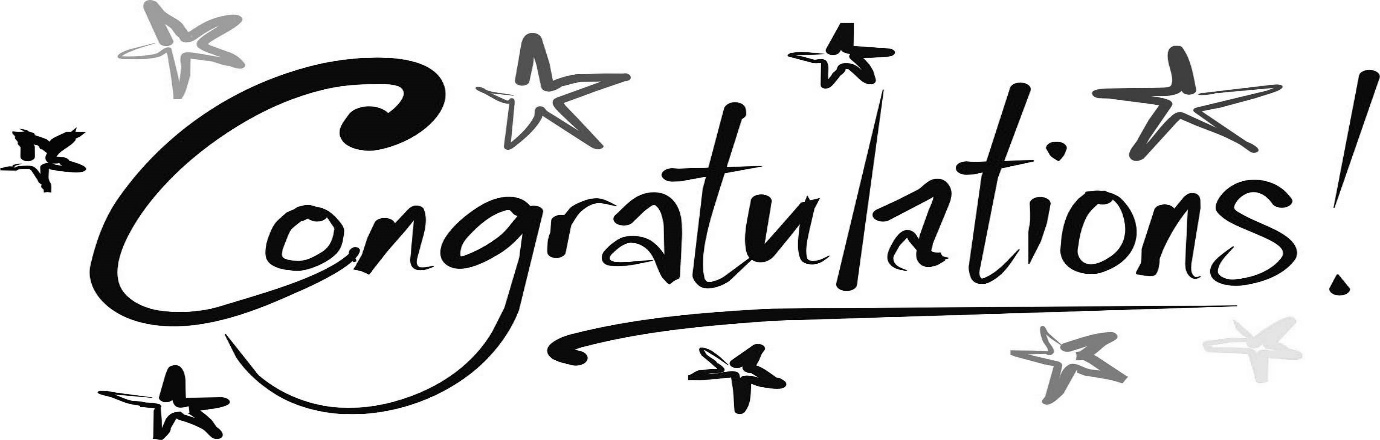 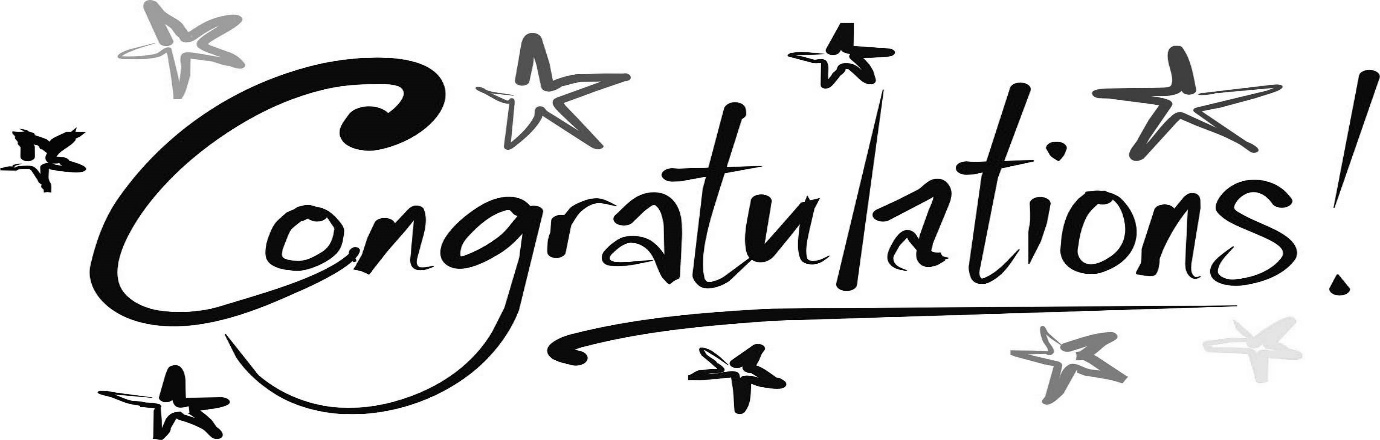 